МИНИСТЕРСТВО НА ЗЕМЕДЕЛИЕТО, ХРАНИТЕ И ГОРИТЕ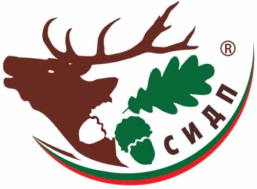 СЕВЕРОИЗТОЧНО ДЪРЖАВНО ПРЕДПРИЯТИЕТП „ДЪРЖАВНО ЛОВНО СТОПАНСТВО ПАЛАМАРА”Адрес:  с.Венец,ПК 9751, ул.”Кирил и Методий” №17,тел.05343/2049, email: dls.palamara@dpshumen.bg; ddspalamara@abv.bgПОЛИТИКА НА ТП ДЛС „ПАЛАМАРА“ СРЕЩУ КОРУПЦИЯТА И СРОДНИ НА НЕЯ ЯВЛЕНИЯІ. Общи положенияНастоящата „Политика“ на ТП ДЛС „Паламара” срещу корупцията и сродни на нея явления" (Политиката) е израз на приетите от ТП ДЛС „Паламара”   принципи за водене на законен, етичен, прозрачен, обществено отговорен и социално ангажиран бизнес. ТП ДЛС „Паламара”  не толерира каквато и да е форма на подкуп или корупция. В частност, ТП ДЛС „Паламара”   приема да се въздържа от всякакви действия и поведение, които биха могли да бъдат възприети като активен или пасивен подкуп. ТП ТП ДЛС „Паламара”   се обявява срещу корупцията и незаконните практики във всичките им форми и няма да предлага, плаща или приема подкупи (без значение от какъв вид) или да извършва каквито и да е корупционни действия в работата си с клиентите, местното население, държавните институции, органите на местната власт, неправителствения сектор, чуждестранни длъжностни лица и на търговския пазар. ТП ДЛС „Паламара”    няма да се замесва в подкупи или каквато и да е форма на неетично подбудителство или плащане, включително плащания за улеснение на процедурите свързани с възлагането на дейностите в горите и няма да прави политически дарения или разходване на средства за политически и други подобни цели. Организацията не толерира същото поведение и от страна на своя персонал, подизпълнители, бизнес партньори и държавни или общински органи и въобще от страна на всички, с които има делови взаимоотношения. Никой, който попада в обхвата на тази Политика, не трябва да предлага, дава, иска или приема лично плащане, подарък или услуга, в замяна на по-благоприятно третиране или с цел да се получи по незаконен начин бизнес предимство. Служителите на ТП ДЛС „Паламара”, извършили нарушение на принципите и правилата, залегнали в Политиката и други външни или вътрешни за ТП ДЛС „Паламара”   документи, засягащи тази материя, подлежат на проверка и срещу тях се предприемат мерки, вкл. ангажиране на дисциплинарна отговорност, в т. число уволнение, а при необходимост се сигнализират полиция, прокуратура или други компетентни органи.Лицата, които попадат в обхвата на настоящата Политика, поемат ангажимент да я популяризират и да информират третите лица, че за ТП ДЛС „Паламара”   корупцията и сродните ѝ явления са неприемливи, като дават адекватен пример със своето поведение.ІІ. ЦелиЦелите на настоящата Политика са:Да дефинира ясно, какво, от гледна точка на ТП ДЛС „Паламара”, представлява корупция и сродни на нея явления и да посочи формите и начините за борба с тях.Да подчертае, че всяко нарушение на Политиката може да се окаже не само пагубно за репутацията на ТП ДЛС „Паламара” и да повлияе изключително негативно върху нейната дейност, но също така, може да доведе до по-нататъшни сериозни последствия, включително налагане на финансови санкции или наказателната отговорност на нейните служители.Да приеме и прилага правила и системи за предотвратяване на всякакви форми на корупция, посредством които да се съобщава за всяко разкрито корупционно действие, както и когато са налице достатъчно основателни съмнения за такова да се осигури адекватно решение на всеки въпрос, свързан с корупционни практики.Да вмени на ръководството на ТП ДЛС „Паламара”   отговорност по разкриването и предотвратяването на корупционни действия, и по изготвянето на правила за превенция и контрол.Да даде ясни и точни указания на служителите на ТП ДЛС „Паламара” и на другите физически или юридически лица, имащи взаимоотношения с ТП ДЛС „Паламара”, с които да им укаже да не допускат да бъдат въвлечени в корупционни действия и да им обясни, какви стъпки следва да предприемат в случай, че станат обект или свидетел на корупционно поведение.Да гарантира, че всички установени корупционни действия и/или всяко основателно съмнение за корупционни действия ще бъдат разследвани справедливо, обективно и до край.ІІІ. ОбхватНастоящата Политика е част от вътрешната нормативна рамка, която е приложима и за взаимоотношенията с външни контрагенти и доставчици на услуги. Всички служители на ТП ДЛС „Паламара”, както и всяко лице, свързано с ТП ДЛС „Паламара”, което предоставя услуги от името и за сметка на Организацията, включително подизпълнители, техният персонал и бизнес партньори, са задължени да спазват тази Политика. Неспазването на политиката може да има за резултат предприемане на дисциплинарни мерки, които биха могли да доведат, в зависимост от случая, до прекратяване на трудови правоотношения със служител или до прекратяване на договорни отношения с трета страна. В обхвата на Политиката влизат:ръководството на ТП ДЛС „Паламара”   ;служителите на ТП ДЛС „Паламара”   в отношенията помежду им;отношенията с държавна и местна администрация, политически партии и обществени организации, политици и общественици, медии, доставчици и изпълнители на услуги, консултанти, подизпълнители, контрагенти;отношенията, с която и да е трета страна, от страна на ТП ДЛС „Паламара”    или нейните служители, от които са последвали корупционни действия.Политиката е приложима за всички видове корупционни практики, в това число, но не само:активен подкуп - даване, обещаване или предлагане на подкуп;пасивен подкуп - искане, съгласяване за получаване или приемане на подкуп;подкуп на обществен или държавен служител;неоснователно обогатяване - злоупотреба с активи на ТП ДЛС „Паламара”   .В допълнение тази Политика трябва да се има предвид винаги, когато се установяват нови търговски взаимоотношения. При такива нови взаимоотношения ТП ДЛС „Паламара”    ще изисква внимателна преценка по отношение на етичното поведение и надеждността на всеки един бизнес партньор. Съществуващите търговски взаимоотношения също ще бъдат съответно преценявани.ІV. Основания и приложимостНастоящата Политика е разработена като продължение и развитие на вътрешно нормативната уредба на ТП ДЛС „Паламара”   ;При разработването й са следвани общовалидните правила, принципи и дефиниции на:“Гражданска конвенция за корупцията” на Съвета на Европа, ратифицирана от Народното събрание на Република България през 2000 г.Чл. 12 от „Конвенцията на ООН срещу корупцията”, ратифицирана от Народното събрание на Република България през 2006 г.Националната Стратегия за превенция и противодействие на корупцията в Република България 2015-2020 г.Тя се прилага в допълнение към съществуващите и приложими в Организацията вътрешни правила, политики и процедури за работа, вътрешния трудов ред, както и съобразно с действащото българско законодателство и нормативни актове, отнасящи се към проявленията на корупция.V. Дефиниции и основни корупционни рисковеЗа целите на настоящата Политика се приемат следните дефиниции за корупция:Злоупотребата със служебно положение за лично облагодетелстване или, по-конкретно - поведение на лицата, субект на настоящата Политика, чрез което те или техни близки се облагодетелстват неправомерно и незаконно, като злоупотребяват с поверената им позиция и власт;Искането, предлагането, даването или приемането, пряко или косвено, на подкуп или всяка друга облага, или обещаването на такава, което засяга надлежното изпълнение на задължение или поведението, което се изисква, от приемащия подкупа или неполагащата се облага, или от този, на когото е обещана такава;Злоупотреба с доверие, делегирани правомощия или поверено имущество, с цел извличане на лична изгода;Обещаването, даването или искането на парична сума, предмет или услуга с висока стойност, с цел да се повлияе върху действия или решения, да се получи лична или корпоративна облага, да се постигне конкурентно предимство, изгода от промяна в нормативната уредба или от действията на длъжностни лица, контролни органи, политически партии и др., към които е насочено корупционното действие.За целите на настоящата Политика се дефинират следните основни корупционни рискове:Подкуп - предлагане, обещаване или искане, съгласие за получаване или приемане на облага, за да се осъществи някакво действие;Плащания за улесняване - неофициални плащания, с които се цели гарантиране или ускоряване изпълнението на рутинно или необходимо действие, което Организацията има законно право или задължение да извършва;Неправомерни връзки с подизпълнители – с цел възлагане на обществени поръчки и/или даване на пазарно предимство на потенциални подизпълнители с цел облагодетелстване на служители на Организацията;Даване и получаване на облаги - отнася се до всички видове дарове;Политически дарения - пряко или косвено дарение на политически партии, организации или политици;Конфликт на интереси - ситуация, в която, два или повече конкуриращи се интереса, са в конфликт и пречат на способността за вземане на обективни и непредубедени бизнес решения;Злоупотреба с активи - предоставяне на активи на Организацията или на управляваните от нея активи, на длъжностни лица или на клиенти за тяхна лична употреба.VІ. Конкретно и неизчерпателно посочени форми на корупция и сродни явления, обект на настоящата ПолитикаПредлагане и/или даване на подкуп на длъжностни лица от национални регулаторни органи или национални органи по приходите, централна и местната власт, правоохранителни органи, органи на съдебната власт и други компетентни органи, с цел вземане и/или отмяна на решения, свързани с дейността на ТП ДЛС „Паламара”    и на управляваните от нея активи.Предлагане и/или даване на парични средства за финансиране на политически партии или политици, осигуряване на косвени ползи, или предоставяне на високи по размер и стойност подаръци и/или други форми на облага, можещи да доведат до репутационен риск, свързан с подозрение в търговия с влияние, неправомерен лобизъм, вземане на политически или властови решения, в полза на ТП ДЛС „Паламара”    или ръководството ѝ. Извършване на корупционни действия и практики спрямо медии и журналисти, които могат да нарушат принципите на журналистическа етика и обективност при отразяване на дейността на ТП ДЛС „Паламара”   и на нейните подизпълнители.Предлагане и/или даване на подкуп на лица или организации, които осъществяват проверки, одит или други контролни или одитни функции, с цел осъществяване на въздействие върху резултатите от тяхната дейност и съдържанието на техните доклади, в полза на ТП ДЛС „Паламара”   .Злоупотреба от страна на служители на Организацията с парични средства, лични данни, ценни книжа, средства, отпускани за издръжка или други активи на ТП ДЛС „Паламара” или на управляваните от нея активи, с цел предоставянето им на длъжностни лица или на клиенти, за тяхна лична изгода;Подправяне на писмени документи - договори, заявления и др., прикриване или изземване на документи и/или заместването им с подправени или неистински, с цел създаване на лична изгода за длъжностни лица или подизпълнители на ТП ДЛС „Паламара”   .Използване на парични средства и ресурси на ТП ДЛС „Паламара” от нейни служители, за собствени цели, или разрешаване на плащания, или получаване на такива, за недоставени стоки или неоказани услуги. Унищожаване на документи или други активи на ТП ДЛС „Паламара” , с крайна цел манипулиране или изопачаване на факти, за да се създаде подвеждаща информация, в резултат на което да се стигне до управленска оценка или решение, несъответствуващи на действителността, с цел реализиране на определен личен интерес;Конфликт на интереси при осъществяване на служебните задължения, свързан с облагодетелстване на свързани със служители, доставчици или подизпълнители на ТП ДЛС „Паламара”, лица; Предлагане или даване на подкуп, под формата на парични средства или подаръци, влизане в нерегламентирани договорки, изнудване и заплахи към настоящи или бъдещи служители, с цел получаване на лична изгода, промяна на информация, резултати от вътрешни проверки, вземане страна в конфликти, назначаване или уволнение и др.;Искането или приемането на подкуп, под каквато и да е форма, от външни доставчици или подизпълнители на ТП ДЛС „Паламара”, с цел вземане на решение в тяхна полза;Искане на подкуп или друга облага при взаимоотношенията с клиенти на ТП ДЛС „Паламара”   по повод на тяхното обслужване и извършването на всички действия и дейности, за които ТП ДЛС „Паламара”    има поет ангажимент, съгласно договорни взаимоотношения, общата или вътрешна нормативна уредба, регламентираща дейността ѝ;Корупционно поведение от страна на служителите на ТП ДЛС „Паламара” спрямо представители на държавни или общински органи, извън преките им служебни задължения.VIІ. Действия на служители, клиенти, доставчици, подизпълнители и др. контрагенти на ТП ДЛС „Паламара”, които са станали обект на корупционно действие, или са узнали или имат основателни съмненения за корупционни практикиВсеки служител на ТП ДЛС „Паламара”, който е станал обект на корупционно действие, или узнае или има основателно съмнение за корупционни практики, е длъжен да съобщи за случая, като се обърне директно към Директора на ТП ДЛС „Паламара”. В случай, че се касае за корупционни действия от страна на Директора на ТП ДЛС „Паламара”, сигналът се препраща към Държавното предприятие или другите компетентни органи.В изложението на казуса, служителите следва да опишат ясно и разбираемо случая и да обяснят естеството на действието и причините, поради които го определят като корупционно, по смисъла на настоящата Политика. До разглеждане ще бъдат допускани и анонимни сигнали, които отговарят на описаните в предходното изречение условия.Служителите могат да отправят своя сигнал писмено, по електронна поща и/или да поискат изслушване по казуса.Всички служители на ТП ДЛС „Паламара”   са задължени да:познават и спазват, при своето служебно и лично поведение, принципите и правилата на настоящата Политика; при необходимост, да обясняват при взаимоотношенията си, в рамките на ТП ДЛС „Паламара” и/или с външни контрагенти, или клиенти, че спазват тази Политика, както и да изискват от тях да имат съответстващо на нея поведение.С постъпването си на работа в ТП ДЛС „Паламара” всички нейни служители приемат да бъдат обект на проверки, свързани с изпълнението на настоящата Политика, да участват в обучения, оценки и сертификация по повод прилагането ѝ, в случай че има такива.ТП ДЛС „Паламара”   няма да толерира, каквато и да е форма на репресивна мярка срещу служители, които са уведомили добросъвестно за основателните си съмнения за възможно корупционно действие. Докладването на такова притеснение и добросъвестното търсене на съвет или съдействие ще срещне пълна подкрепа на Организацията.При узнаване или основателни съмнения за корупционни практики в дейността на ТП ДЛС „Паламара” или в случаи, при които са станали обект на корупционно действие от страна на неин служител, клиентите / подизпълнителите ѝ могат да могат да съобщят за случая чрез:Писмен сигнал или жалба, подаден по установения в ТП ДЛС „Паламара” ред;Сигнал директно до Директора на ТП ДЛС „Паламара”    - писмено или като поискат среща и изслушване;Сигнал, директно до Държавното предприятие в случай, че се касае за корупционни действия от страна на Директора на ТП ДЛС „Паламара”    - писмено или като поискат среща и изслушване.Доставчици, подизпълнители и др. контрагенти на ТП ДЛС „Паламара”   , които станат обект на корупционно действие от страна на служител на ТП ДЛС „Паламара” , или узнаят или имат основателни съмнения за корупционни практики в нейната дейност, могат да съобщят за случая, чрез писмен сигнал или жалба, подаден по установения в ТП ДЛС „Паламара” ред и/или сигнал директно до Държавното предприятие - писмено или като поискат среща и изслушване. ТП ДЛС „Паламара”   се задължава да информира:своите партньори, доставчици, подизпълнители и др. за случаи, при които ТП ДЛС „Паламара” е станала обект на корупционни практики от трети лица, които могат или имат отношение към техния бизнес или дейност;УС на ДП за случаи, в които е станала обект на корупционни действия или е узнала за корупционни практики;В случай, че ТП ДЛС „Паламара”   е станала обект на корупционно действие или е установила, или е била уведомена за корупционни практики или действия, тя се задължава:да прекрати договорните си взаимоотношения със съответния контрагент или подизпълнител;да информира компетентните органи за извършените закононарушения;да предприеме дисциплинарни мерки спрямо свои служители, извършили корупционно действие или участвали в корупционни практики.VIII. Проверки и контролРъководството на ТП ДЛС „Паламара” / СИДП ДП - Шумен, са длъжни да направят проверка по всеки постъпил сигнал, жалба или информация за корупционно действие или практика.Проверката се осъществява в срокове и по начин регламентиран във Вътрешните правила за разглеждане на жалби и сигнали от ТП ДЛС „Паламара”. Освен проверки по сигнали, за изпълнението на настоящата Политика могат да се извършват и текущи проверки.IХ. Преходни и заключителни разпоредби:Настоящата Политика е приета със Заповед № 130 от 11.03.2019г. на Директора на ТП ДЛС „Паламара“; 